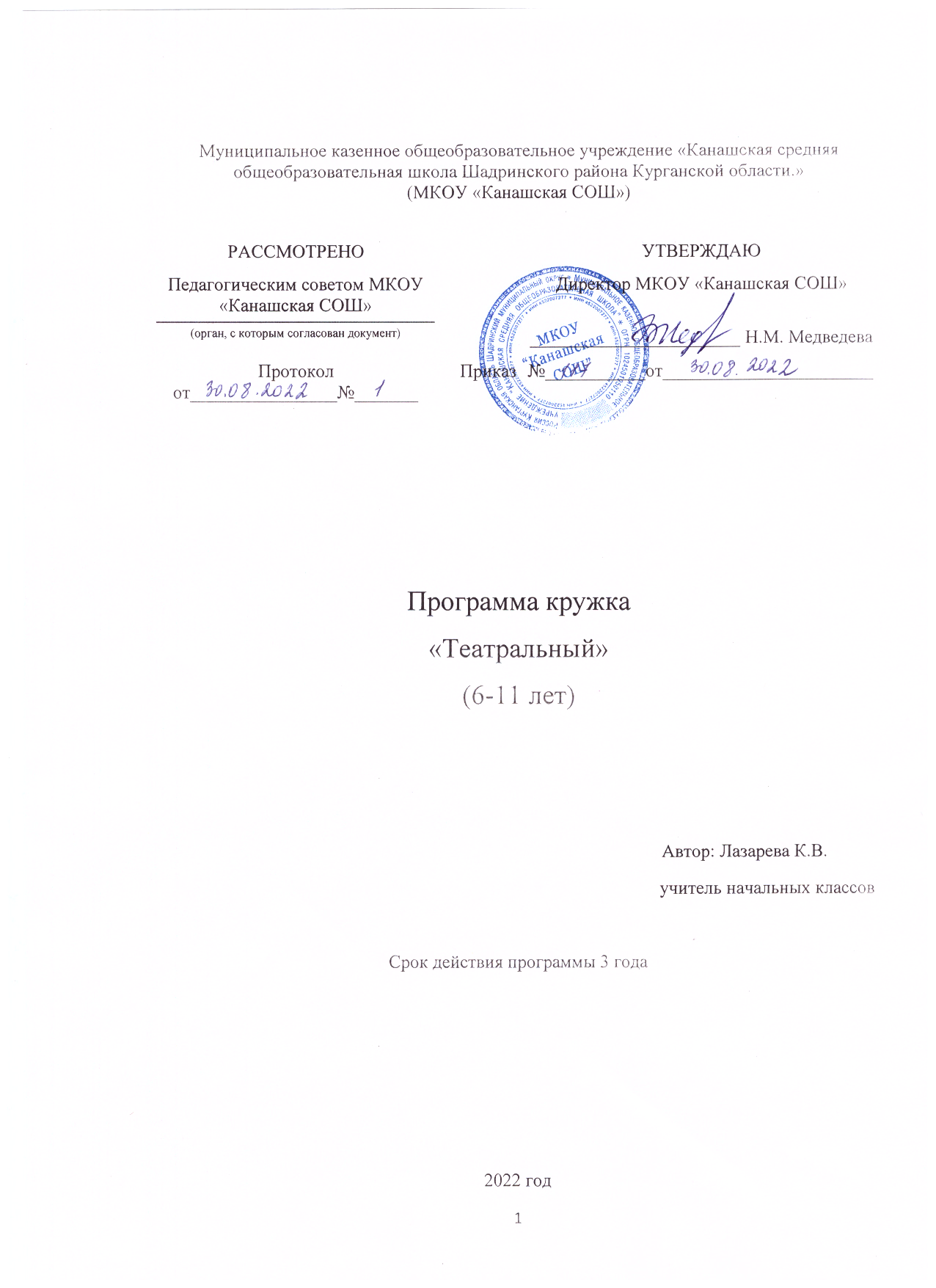 ПОЯСНИТЕЛЬНАЯ ЗАПИСКАРабочая программа кружка «Театральный» 1-4 класс составлена на основе нормативно-правовых документов:Закона Российской федерации «Об образовании» 2013гПостановление главного санитарного врача РФ от 29.12.2010 №189 «Об утверждении СанПин 2.4.2.2821-10 «Санитарно-эпидемиологические требования к условиям и организации обучения в общеобразовательных учреждениях»;ФГОС начального общего образования (приказ Минобрнауки России от 06.10.2009 №373 «Об утверждении и введении в действие федерального государственного образовательного стандарта общего образования»)Отличительными особенностями программы является деятельностный подход к воспитанию и развитию ребенка средствами театра, где школьник выступает в роли художника, исполнителя, режиссера спектакля; принцип междисциплинарной интеграции – применим к смежным наукам. (уроки литературы и музыки, изобразительное искусство и технология, вокал);принцип креативности – предполагает максимальную ориентацию на творчество ребенка, на развитие его психофизических ощущений, раскрепощение личности. Актуальность программы обусловлена потребностью общества в развитии нравственных, эстетических качеств личности человека. Именно средствами театральной деятельности возможно формирование социально активной творческой личности, способной понимать общечеловеческие ценности, гордиться достижениями отечественной культуры и искусства, способной к творческому труду, сочинительству, фантазированию.Педагогическая целесообразность данного курса для младших школьников обусловлена их возрастными особенностями: разносторонними интересами, любознательностью, увлеченностью, инициативностью. Данная программа призвана расширить творческий потенциал ребенка, обогатить словарный запас, сформировать нравственно - эстетические чувства, т.к. именно в начальной школе закладывается фундамент творческой личности, закрепляются нравственные нормы поведения в обществе, формируется духовность. Направленность программы театрального кружка по содержанию является художественно – эстетической, общекультурной, по форме организации кружковой, рассчитанной на 3 года.Цели: 
1. Совершенствовать художественный вкус учащихся, воспитывать их нравственные и эстетические чувства, научить чувствовать и ценить красоту.
2. Развить творческие способности младших школьников, их речевую и сценическую культуру, наблюдательность, воображение, эмоциональную отзывчивость.Задачи кружковой деятельности:  Помочь учащимся преодолеть психологическую и речевую «зажатость».  Формировать нравственно – эстетическую отзывчивость на прекрасное и безобразное в жизни и в искусстве.  Развивать фантазию, воображение, зрительное и слуховое внимание, память, наблюдательность средствами театрального искусства.4. Раскрывать творческие возможности детей, дать возможность реализации этих возможностей.5. Воспитывать в детях добро, любовь к ближним, внимание к людям, родной земле, неравнодушное отношение к окружающему миру.6. Развивать умение согласовывать свои действия с другими детьми; воспитывать доброжелательность и контактность в отношениях со сверстниками;7. Развивать чувство ритма и координацию движения;8. Развивать речевое дыхание и артикуляцию; развивать дикцию на материале скороговорок и стихов;9. Знакомить детей с театральной терминологией; с видами театрального  искусства, воспитывать культуру поведения в общественных местах.Формы и методы работы.Форма занятий - групповая и индивидуальные занятия, со всей группой одновременно и с участниками конкретного представления для отработки дикции.  Основными формами проведения занятий являются театральные игры, конкурсы, викторины, беседы, спектакли и праздники.Результаты освоения программы внеурочной деятельности:Личностные универсальные учебные действия-готовность и способность к саморазвитию;-развитие познавательных интересов, учебных мотивов;-знание основных моральных норм (справедливое распределение, взаимопомощь, правдивость, честность, ответственность.) Регулятивные универсальные учебные действия-оценивать правильность выполнения работы на уровне адекватной оценки;-вносить необходимые коррективы;-уметь планировать работу и определять последовательность действий.Познавательные универсальные учебные действия-самостоятельно включаться в творческую деятельность -осуществлять выбор вида чтения в зависимости от целиКоммуникативные универсальные учебные действия-допускать возможность существования у людей различных точек зрения, в том числе не совпадающих с его собственной;-учитывать разные мнения и стремиться к координации различных позиций в Планируемые результаты реализации программы:В основу изучения курса положены ценностные ориентиры, достижение которых определяются воспитательными результатами, воспитательные результаты внеурочной деятельности оцениваются по трём уровням.Результаты первого уровня.Приобретение школьниками знаний об общественных нормах поведения в различных местах (театре).Результаты второго уровня.Получение ребёнком опыта переживания и позитивного отношения к ценностям общества.Результаты третьего уровня.Получение ребёнком опыта самостоятельного общественного действия.Результаты четвёртого уровня.Целеустремлённость и настойчивость в достижении целей; готовность к преодолению трудностей.В основу проекта театральной деятельности были положены следующие принципы:- принцип системности – предполагает преемственность знаний, комплексность в их усвоении;- принцип дифференциации – предполагает выявление и развитие у учеников склонностей и способностей по различным направлениям;- принцип увлекательности является одним из самых важных, он учитывает возрастные и индивидуальные особенности учащихся;- принцип коллективизма – в коллективных творческих делах происходит развитие разносторонних способностей и потребности отдавать их на общую радость и пользу.Отличительными особенностями программы является деятельностный подход к воспитанию и развитию ребенка средствами театра, где школьник выступает в роли художника, исполнителя, режиссера спектакля; принцип междисциплинарной интеграции – применим к смежным наукам. (уроки литературы и музыки, изобразительное искусство и технология, вокал);принцип креативности – предполагает максимальную ориентацию на творчество ребенка, на развитие его психофизических ощущений, раскрепощение личности. Актуальность программы обусловлена потребностью общества в развитии нравственных, эстетических качеств личности человека. Именно средствами театральной деятельности возможно формирование социально активной творческой личности, способной понимать общечеловеческие ценности, гордиться достижениями отечественной культуры и искусства, способной к творческому труду, сочинительству, фантазированию.Педагогическая целесообразность данного курса для младших школьников обусловлена их возрастными особенностями: разносторонними интересами, любознательностью, увлеченностью, инициативностью. Данная программа призвана расширить творческий потенциал ребенка, обогатить словарный запас, сформировать нравственно - эстетические чувства, т.к. именно в начальной школе закладывается фундамент творческой личности, закрепляются нравственные нормы поведения в обществе, формируется духовность. Программа предусматривает использование следующих форм проведения занятий:играбеседаиллюстрированиеизучение основ сценического мастерствамастерская образамастерская костюма, декорацийинсценирование прочитанного произведенияпостановка спектакляпосещение спектакляработа в малых группахактёрский тренингэкскурсиявыступлениеАктерский тренинг предполагает широкое использование элемента игры. Подлинная заинтересованность ученика, доходящая до азарта, – обязательное условие успеха выполнения задания. Именно игра приносит с собой чувство свободы, непосредственность, смелость.Большое значение имеет работа над оформлением спектакля, над декорациями и костюмами, музыкальным оформлением. Эта работа также развивает воображение, творческую активность школьников, позволяет реализовать возможности детей в данных областях деятельности.Важной формой занятий являются экскурсии в театр, где дети напрямую знакомятся с процессом подготовки спектакля: посещение гримерной, костюмерной, просмотр спектакля. После просмотра спектакля предполагаются следующие виды деятельности: беседы по содержанию и иллюстрирование.Беседы о театре знакомят школьников в доступной им форме с особенностями реалистического театрального искусства, его видами и жанрами; раскрывает общественно-воспитательную роль театра. Все это направлено на развитие зрительской культуры детей.Изучение основ актёрского мастерства способствует формированию у школьников художественного вкуса и эстетического отношения к действительности.Раннее формирование навыков грамотного драматического творчества у школьников способствует их гармоничному художественному развитию в дальнейшем. Обучение по данной программе увеличивает шансы быть успешными в любом выбранном ими виде деятельности.Программа кружка «Театр в начальной школе» включает разделы:1. «Мы играем – мы мечтаем!»2. Театр.3. Основы актёрского мастерства.4. Просмотр спектаклей в театрах города.5. Наш театр.Для изучения разделов «Театр» и «Основы актёрского мастерства» рекомендуется использовать «Театр. Пособие для дополнительного образования» И.А. Генералова.Курс рассчитан на 3 года обучения в начальной школе по 2 часа в неделю.ОСНОВНЫЕ РАЗДЕЛЫ ПРОГРАММЫФОРМЫОЖИДАЕМЫЙ ВОСПИТАТЕЛЬНЫЙ РЕЗУЛЬТАТСОДЕРЖАНИЕ ПРОГРАММЫ«Мы играем – мы мечтаем!» Игры, которые непосредственно связаны с одним из основополагающих принципов метода К.С. Станиславского: «от внимания – к воображению».Театр. В театре. Как создаётся спектакль. Создатели спектакля: писатель, поэт, драматург. Театральные профессии. Виды театров. Театральные жанры. Музыкальное сопровождение. Звук и шумы.Основы актёрского мастерства. Мимика. Пантомима. Театральный этюд. Язык жестов. Дикция. Интонация. Темп речи. Рифма. Ритм. Искусство декламации. Импровизация. Диалог. Монолог.Просмотр спектаклей в театрах города. Просмотр спектаклей в театрах города. Беседа после просмотра спектакля. Иллюстрирование.Наш театр. Подготовка школьных спектаклей по прочитанным произведениям на уроках литературного чтения. Изготовление костюмов, декораций.УЧЕБНО-ТЕМАТИЧЕСКИЙ ПЛАН1 группа  2 группа 3 группа Календарно- тематическое планирование1 группа2 группа 3 группа Приложение 1Игры на развитие внимания и воображения к разделу «Мыиграем – мы мечтаем!» (из программы обучения детей основам сценического искусства «Школьный театр» Е.Р. Ганелина)Картинки из спичекУпражнение строится, как конкурс детей. Ученики складывают из спичек картинки по своему вкусу и объясняют их. Кроме элемента состязательности, важного для самих учеников, следует отметить, что эта игра прекрасно развивает чувство художественного вкуса, воображение, и, благодаря однотипности «строительного материала», - чувство пропорции. Лучше всего проводить упражнение на полу (ковёр), так как дети не связаны размером столов и чувствуют себя более раскованно.Нарисую у тебя на спине…Упражнение на сенсорное воображение. Играют парами. Рисующий пальцем воспроизводит на спине водящего какое-либо изображение. Задача водящего – отгадать, что же было «нарисовано» у него на спине.Стоит дать рисующему задачу – «не захотеть», чтобы водящий отгадал рисунок, поведение обоих играющих резко меняется: водящий максимально концентрирует внимание, доводя его остроту до максимума, а рисующий, «обманывая», пытается сбить накал внимания партнёра нарочитой расслабленностью. Это – одно из самых увлекательных заданий, но педагог должен тщательно контролировать ход его выполнения, не допуская обид и огорчений, присущих малышам, эмоциональной перегрузки и усталости. В конце концов, не беда, если водящий не сумеет точно определить, что за изображение вывел пальцем на его спине рисующий, - важна осознанная попытка представить себе этот рисунок и выразить это словами.Рисунки на забореПреподаватель предлагает каждому участнику нарисовать на «заборе» (стена класса) воображаемый рисунок, то есть начертить его пальцем. Наблюдающие должны рассказать о том, что они увидели, причём надо следить за тем, чтобы «рисунок» участника не «налезал» на предыдущий. Наиболее ценным дидактическим моментом является отсутствие возможности негативной оценки со стороны группы, так как условность изображения не дает повода для его критики и реального сравнения художественных достоинств. Здесь «каждый – гений», что очень важно в воспитании не только уверенности в своих творческих способностях и силах, но и «коллективного воображения», доверия к способностям партнёра.Цирковая афишаКаждый ученик, сочинив свой «цирковой номер», рисует свою афишу, в которой пытается наиболее полно выразить своё представление о жанре, сложности, яркости и других особенностях своего «номера». Поощряется изобретение псевдонимов и кратких анонсов к номерам. Чем ярче ребёнок воображает свой номер, то, что он делает «на арене», тем ярче работает его художественная фантазия.РоботыИграют двое. Первый – участник, дающий «роботу» команды. Второй – «робот», исполняющий их с завязанными глазами. Методические цели, стоящие перед играющими, можно сгруппировать по двум направлениям:1. Умение поставить точно сформулированную задачу для «робота».2. Умение реализовать словесный приказ в физическом действии.Преподаватель должен чётко проследить за тем, чтобы команды подавались не «вообще», а были направлены на осуществление пусть простого, но вполне продуктивного действия, к примеру, - найти, подобрать и принести какой-либо предмет. Говоря о контроле за действиями самого «робота», важно подчеркнуть, что они должны строго соответствовать командам. Робот должен доверять командам, исполнять их в строгой очерёдности.Приложение 2Упражнения для развития хорошей дикции (из программы курса «Театр» для начальной школы И.А. Генералова)Тренинг гласных звуковПроизнеси ряд гласных, ставя под ударение один из звуков.И Э А О У Ы     И Э А О У ЫИ Э А О У Ы     И Э А О У Ы      И Э А О У Ы     И Э А О У ЫС помощью ряда гласных попытайся задать вопросы, делая ударение поочерёдно на каждом звуке.Тренинг согласных звуковРазминка: а) ведущий произносит звуки, игроки выполняют движения; б) ведущий выполняет движения, игроки произносят звуки.[л]      – руки подняты вверх, как бы завинчивая лампочку;[р]      – руки внизу, как бы закрывая воображаемый кран;[б] - [п]  – хлопки в ладоши;[д] - [т]  – попеременное постукивание кулаком по ладоням;[г] - [к]  – щелчки;[з] - [с]  – соединяем попеременно пальцы с большим пальцем;[в] - [ф]  – отталкивающие движения руками;[ж] - [ш] – забираемся обеими руками по воображаемому канату.·    Прочитай, а затем озвучь текст. Как ты думаешь, что произошло с его героями?ЖЖ Ж Ж Ж Ж Ж Ж Ж ЖЖ Ж Ж Ж ЖЖ Ж Ж Ж Ж Ж ЖБАЦ!Ж Ж Ж Ж
Ж…Ж…Ж Ж Ж Ж Ж Ж Ж Ж ЖБАЦ! БАЦ!Ж Ж Ж Ж Ж Ж Ж ЖБАЦ! БУМ! ДЗИНЬ!Ж Ж Ж Ж Ж Ж Ж ЖТОП.Ж Ж Ж ЖТОП – ТОП.Ж Ж Ж Ж Ж Ж Ж Ж Ж ЖШЛЁП!!! ШМЯК.И СТАЛО ТИХО.Приложение 3Скороговорки (из сборника скороговорок,http://littlehuman.ru/393/)Как известно бобры добры,Добротою бобры полны,Если хочешь себе добра,Надо просто позвать бобра.Если ты без бобра добр,Значит сам ты в душе бобр!Женя с Жанной подружилась.Дружба с Жанной не сложилась.Чтобы жить с друзьями дружно,Обижать друзей не нужно.У крошки матрешки пропали сережки,Сережки Сережка нашёл на дорожке.Топали да топали,Дотопали до тополя,До тополя дотопали,Да ноги-то оттопали.Грачиха говорит грачу:«Слетай с грачатами к врачу,Прививки делать им пораДля укрепления пера!Список литературы:1. Ганелин Е.Р. Программа обучения детей основам сценическогоискусства «Школьный театр».http://www.teatrbaby.ru/metod_metodika.htm2. Генералов И.А. Программа курса «Театр» для начальной школыОбразовательная система «Школа 2100» Сборник программ. Дошкольное образование. Начальная школа (Под научной редакцией Д.И. Фельдштейна). М.: Баласс, 2008.3. Похмельных А.А.Образовательная программа «Основы театрального искусства». youthnet.karelia.ru/dyts/programs/2009/o_tea.docСписок рекомендованной литературы:1. Букатов В. М., Ершова А. П. Я иду на урок: Хрестоматия игровых приемов обучения. - М.: «Первое сентября», 2000.2.  Генералов И.А. Театр. Пособие для дополнительного образования.2-й класс. 3-й класс. 4-й класс. – М.: Баласс, 2009.3. Ершова А.П. Уроки театра на уроках в школе: Театральное обучение школьников I-XI классов. М., 1990.4. Как развивать речь с помощью скороговорок? http://skorogovor.ru/интересное/Как-развивать-речь-с-помощью-скороговорок.php5. Программы для внешкольных учреждений и общеобразовательных школ. Художественные кружки. – М.: Просвещение, 1981.6. Сборник детских скороговорок. http://littlehuman.ru/393/№ п/пТема разделаФормаУровеньОжидаемый воспитательный результат1«Мы играем – мы мечтаем!»играII уровеньВзаимодействие учеников между собой на уровне класса. Получение опыта переживания и позитивного отношения к базовым ценностям, ценностного отношения к социальной реальности в целом.2ТеатрбеседаI уровеньВзаимодействие ученика с учителем. Приобретение учеником социальных знаний, первичного понимания социальной реальности и повседневной жизни.2ТеатрэкскурсияI уровеньВзаимодействие ученика с учителем. Приобретение учеником социальных знаний, первичного понимания социальной реальности и повседневной жизни.3Основы актёрского мастерстваизучение основ сценического мастерстваI уровеньВзаимодействие ученика с учителем. Приобретение учеником социальных знаний, первичного понимания социальной реальности и повседневной жизни.3Основы актёрского мастерстваактёрский тренингII уровеньВзаимодействие учеников между собой на уровне класса. Получение опыта переживания и позитивного отношения к базовым ценностям, ценностного отношения к социальной реальности в целом.4Наш театрмастерская образаII уровеньВзаимодействие учеников между собой на уровне класса. Получение опыта переживания и позитивного отношения к базовым ценностям, ценностного отношения к социальной реальности в целом.4Наш театрмастерская костюма, декорацийII уровеньВзаимодействие учеников между собой на уровне класса. Получение опыта переживания и позитивного отношения к базовым ценностям, ценностного отношения к социальной реальности в целом.4Наш театринсценировка, постановка спектакляII уровеньВзаимодействие учеников между собой на уровне класса. Получение опыта переживания и позитивного отношения к базовым ценностям, ценностного отношения к социальной реальности в целом.4Наш театрвыступлениеII уровеньВзаимодействие учеников между собой на уровне класса. Получение опыта переживания и позитивного отношения к базовым ценностям, ценностного отношения к социальной реальности в целом.№ п/пТемаКоличество часовКоличество часовКоличество часов№ п/пТемаВсегоТеорияПрактикаРаздел «Мы играем – мы мечтаем!» 30– 3020Игры на развитие внимания и воображения. 20–2021 - 31Беседа после просмотра спектакля. Иллюстрирование.10–10Раздел «Наш театр»38 –38  32-68Инсценирование сказок Корнея Чуковского.38– 38Итого 68– 68№ п/пТемаКоличество часовКоличество часовКоличество часов№ п/пТемаВсегоТеорияПрактикаРаздел «Театр»6421Дорога в театр.1–12-4В театре.3125-6Как создаётся спектакль.22–Раздел «Основы актёрского мастерства»5147-12Мимика. Пантомима.615Раздел «Наш театр»– 13 Работа над спектаклем по сказке А.С. Пушкина «Сказка о рыбаке и рыбке». 13– 13 14-31Работа над спектаклем по сказкам-миниатюрамДж. Родари. 3– 3 32-34Работа над спектаклем по сказкам дядюшки Римуса. 3– 3Итого 345 34№ п/пТемаКоличество часовКоличество часовКоличество часов№ п/пТемаВсегоТеорияПрактикаРаздел «Театр»211561-6Театральные профессии. Бутафор. Реквизитор. Художник-декоратор.6337Древнегреческий театр.11–8Театр «Глобус».11–9Театр под крышей.11–10Современный театр.11–11Театральный билет.1–112Театр кукол.11–13-15Музыкальный театр.33–16-17Цирк.22–18-19Музыкальное сопровождение. Звуки и шумы.21120-21Зритель в зале.211Основы актёрского мастерства413 22-23Театральный этюд.413Наш театр 10– 10 24-28Работа над спектаклем по сказкам Ш. Перро. 5 5 29-34Работа над спектаклем по сказкам Г.Х. Андерсена. 5– 5Итого 3416 34№ п/пТемаДатаРаздел «Мы играем – мы мечтаем!»    1 - 20Игры на развитие внимания и воображения. 21-35 Иллюстрирование сказок.Раздел «Наш театр» 36 - 66Инсценирование сказок Корнея Чуковского.Итого:     66№ п/пТемаДатаРаздел «Театр»1Дорога в театр.2 - 4В театре.5 - 9Как создаётся спектакль.Раздел «Основы актёрского мастерства»10-20Мимика. Пантомима.Раздел «Наш театр» 21 - 35Работа над спектаклем по сказке А.С. Пушкина «Сказка о рыбаке и рыбке». 36-51Работа над спектаклем по сказкам-миниатюрамДж. Родари. 52-68Работа над спектаклем по сказкам дядюшки Римуса.Итого68№ п/пТемаДатаРаздел «Театр»1-6Театральные профессии. Бутафор. Реквизитор. Художник-декоратор.7-8Древнегреческий театр.9 - 10Театр «Глобус».11-12Театр под крышей.13-14Современный театр.15-16Театральный билет.17-20Театр кукол.21-23Музыкальный театр.24-27Цирк.28-29Музыкальное сопровождение. Звуки и шумы.30-31Зритель в зале.Основы актёрского мастерства 32-35Театральный этюд.Наш театр 36-51Работа над спектаклем по сказкам Ш. Перро. 52-68Работа над спектаклем по сказкам Г.Х. Андерсена.Итого  68ВопросОтветИ  Э  А  О  У  Ы ?     И  Э  А  О  У  Ы.     И  Э  А  О  У  Ы ?   И  Э  А  О  У  Ы.     И  Э  А  О  У  Ы ?    И  Э  А  О  У  Ы.     И  Э  А  О  У  Ы ?    И  Э  А  О  У  Ы.     И  Э  А  О  У  Ы ?    И  Э  А  О  У  Ы.    И  Э  А  О  У  Ы ?    И  Э  А  О  У  Ы.     